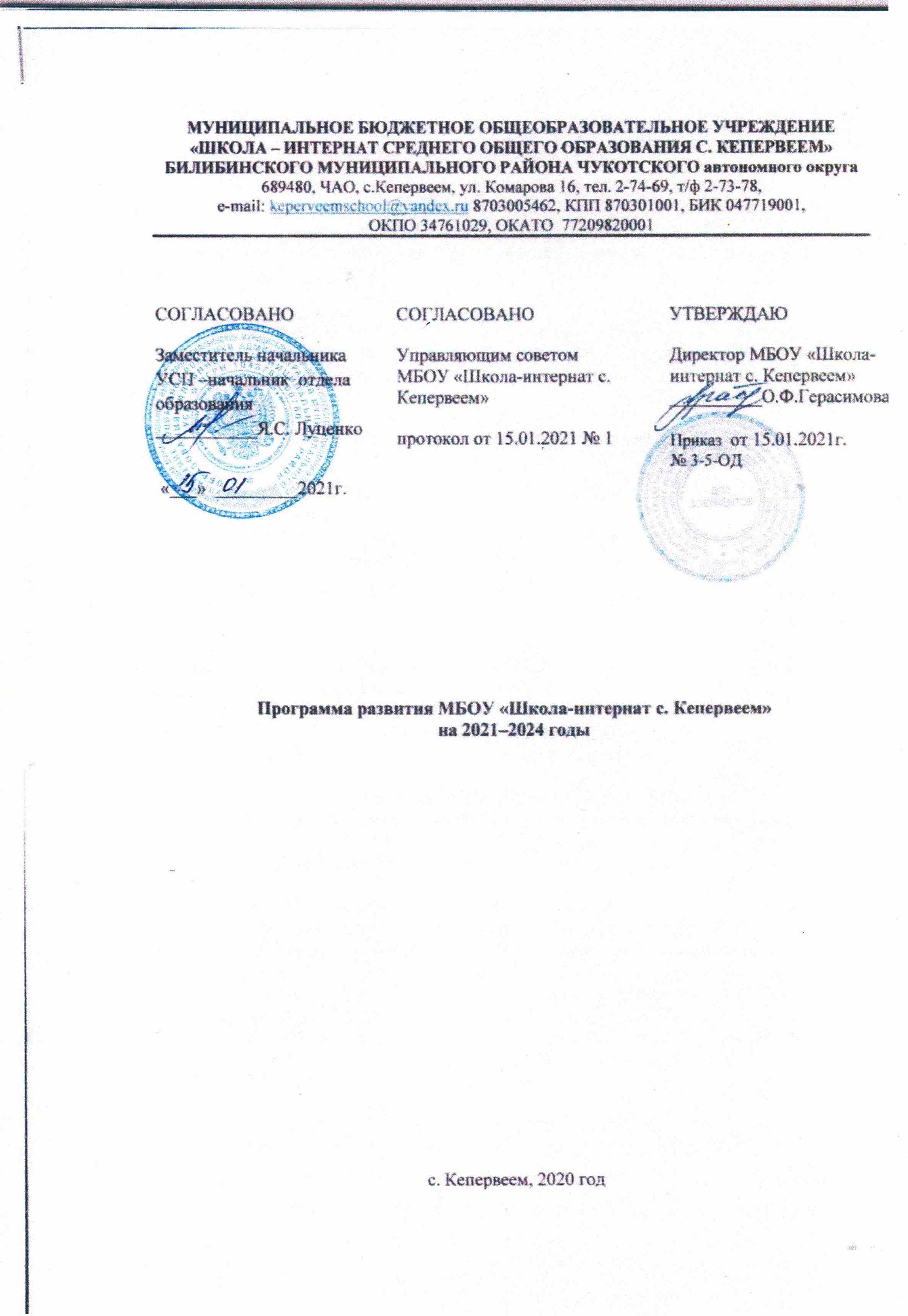 МУНИЦИПАЛЬНОЕ БЮДЖЕТНОЕ ОБЩЕОБРАЗОВАТЕЛЬНОЕ УЧРЕЖДЕНИЕ«ШКОЛА – ИНТЕРНАТ СРЕДНЕГО ОБЩЕГО ОБРАЗОВАНИЯ С. КЕПЕРВЕЕМ»БИЛИБИНСКОГО МУНИЦИПАЛЬНОГО РАЙОНА ЧУКОТСКОГО АВТОНОМНОГО ОКРУГА689480, ЧАО, с.Кепервеем, ул. Комарова 16, тел. 2-74-69, т/ф 2-73-78,e-mail: keperveemschool@yandex.ru 8703005462, КПП 870301001, БИК 047719001,ОКПО 34761029, ОКАТО  77209820001Программа развития МБОУ «Школа-интернат с. Кепервеем»на 2021–2024 годыс. Кепервеем, 2020 годПаспорт программы развития МБОУ «Школа-интернат с. Кепервеем»на 2021–2024 годыМеханизмы реализации программы развития школы:1. Реализация в образовательной деятельности программ ФГОС.2. Интеграция в образовательном процессе урочной, внеурочной и профориентационной деятельности.3. Учебно-методическое и информационное обеспечение инновационного образовательного процесса.4. Оптимизация работы с одаренными детьми.5. Кадровое обеспечение образовательного процесса. Стажировка и повышение квалификации педагогических работников.6. Создание оптимальных психолого-педагогических условий для всех участников
 образовательного процесса.7. Обновление материально-технического оснащения школы.8. Совершенствование системы мониторинга, статистики и оценки качества образования.ВведениеИспользуемые термины и сокращения.Школа – МБОУ «школа-интернат с. Кепервеем»;Программа – программа развития школы на 2021-2024 годы;ФГОС НОО – федеральный государственный стандарт начального общего образования;ФГОС ООО – федеральный государственный стандарт основного общего образования;ФГОС СОО – федеральный государственный стандарт среднего общего образования.Настоящая программа разработана на основании приоритетов образовательной политики, закрепленных в документах федерального, регионального и муниципального уровней. Программа представляет собой основной стратегический управленческий документ, регламентирующий и направляющий ход развития школы. В программе отражаются системные, целостные изменения в школе (инновационный режим), сопровождающиеся проектно-целевым управлением. Программа включает в себя серию комплексных целевых проектов «Береги здоровье с детства» и «Первые шаги к профессии» для всех участников образовательных отношений (учащихся, педагогов, родителей и иных участников образовательных отношений).Основными функциями школы по реализации настоящей программы развития являются:организация и координация деятельности школы по достижению поставленных перед ней задач;определение ценностей и целей, на которые направлена программа;последовательная реализация мероприятий программы с использованием научно-обоснованных форм, методов и средств;выявление качественных изменений в образовательном процессе посредством контроля и мониторинга хода и результатов реализации программы развития;интеграция усилий всех участников образовательных отношений, действующих в интересах развития школы.Раздел I. Характеристика текущего состояния школыИнформационная справка.МБОУ «Школа- интернат среднего (полного) общего образования с. Кепервеем» Билибинского муниципального района Чукотского АО	Учредитель: Администрация муниципального образования Билибинский муниципальный район Чукотского АО 	Муниципальное общеобразовательное учреждение «Средняя общеобразовательная школа с. Кепервеем» Билибинского района Чукотского АО образовано в 1951 году, получило статус среднего образовательного учреждения в 1988 году.194... Школа была в устье реки Раучуа, на Полярной станции, на берегу Восточно-Сибирского моря. В этом же месте находилась центральная усадьба колхоза «Вперед» и колхоза им. Маленкова. Родителям приходилось везти детей в школу издалека: из Кепервеемской и Илирнейской тундры и поэтому было решено построить новую базу.1943  Колхозники Мало-Анюйского сельского Совета собрали на строительство новой школы 50000 рублей (из архивных данных).1951, август... С  Каральвеема школу перевели в Кепервеем в августе 1951 года.1958, январь…создана вечерняя школа по ликвидации безграмотности. Намечено строительство новой школы.1958. март… открыт деткомбинат на 20 мест.1965… сдан интернат на 52 места.1988… начальная школа преобразована в среднюю.1998… школа реорганизована в комплекс детский сад- школа путем слияния средней школы и детского сада «Брусничка».Правоустанавливающие документы школы:Устав. Действующий устав школы  утвержден постановлением
 Администрации муниципального образования Билибинский муниципальный район  от 30.10.2015 № 870.Лицензия. 19.10.2016 школа получила лицензию (серия 87Л01 № 0000317, регистрационный номер 01-21/586), дающая право осуществления образовательной деятельности. Лицензия бессрочная.Школа реализует образовательные программы дошкольного, начального общего образования, основного общего образования, среднего  общего образования, дополнительного образования детей и взрослых  и
 имеет право на выдачу выпускникам документа государственного образца. Приложение к лицензии (серия 87Л01 № 0000578, регистрационный номер 441).Свидетельство об аккредитации. 29.12.2016 школа прошла государственную
 аккредитацию (свидетельство о государственной аккредитации 87А01 № 0000095,
 регистрационный номер 242). Свидетельство о внесении записи в ЕГРЮЛ. Основной государственный регистрационный номер: 1028700569787 за государственным регистрационным номером 8653172547771.Свидетельство о регистрации в налоговом органе. Основной государственный  регистрационный номер 1028700569787. ИНН/КПП 8703005462/870301001.Контакты. Юридический и фактический адрес учреждения: 689480, с. Кепервеем Билибинского района Чукотского АО, ул. Комарова,  дом 16, тел: 8(42738)27-378; 8(42738)27-337; 8(42738)27-469; Сайт http://www.keperveem.school.znaet.ru, Электронная почта: keperveemschool@yandex.ruСистема управления Школой:1. Общее собрание работников.2. Педагогический совет.3. Управляющий совет.В целях учета мнения учащихся действуют Совет родителей и Совет обучающихся.Условия обучения в Школе:  В настоящее время МБОУ «Школа- интернат с. Кепервеем» Билибинского муниципального района Чукотского АО функционирует по непрерывному графику и представляет собой единый образовательный комплекс, состоящий из детского сада и школы- интерната с четырьмя уровнями обучения: дошкольное образование; начальное общее образование; основное общее образование; среднее общее образование.       Школа работает в режиме пятидневной рабочей недели для разновозрастной группы детского сада, для общеобразовательных классов.	Функционирование общественных советов ОУ: В соответствии с Уставом школы  в школе созданы и функционируют Попечительский и Управляющий Совет школы	Все классы занимаются в первую смену. Продолжительность урока - 40 минут в начальной, основной и старшей школе. Начало уроков – 9.00. Продолжительность перемены – 10 минут. После 1, 2,5,6 уроков организованы, в соответствии с санитарными нормами, большие перемены по 20 минут.	Расписание составляется с опорой на санитарно-гигиенические нормы Санитарно-эпидемиологические требования к условиям и организации обучения в общеобразовательных учреждениях» (СанПин 2.4.2.2821-10, утверждено, Постановлением от 29 декабря 2010 г. N 189	Основной формой обучения – с 1 по 11 классы  включительно - является классно - урочная система. Однако наряду со стандартной практикуются такие формы обучения,  как дистанционная для обучающихся Илирнейского филиала.	Активно внедряются в обучение новые педагогические технологии:  учебные занятия проводятся в виде лекций, семинарских занятий, лабораторных работ, конференций, зачетных уроков, деловых игр и др. Применяются информационно- коммуникационные технологии. 	Дополнительное образование представлено в ОУ направлениями:                              научно-техническоефизкультурно-спортивноехудожественно-эстетическоевоенно-патриотическоекультурологическое	Внеурочная деятельность организована по направлениям:                 Спортивно- оздоровительное                 Духовно- нравственное                 Социальное                 Обще-интеллектуальное                 Художественно- эстетическое                 Проектная деятельностьКадровый состав школы:Всего в школе работают 69 человек. Из них 18 – учителя, 20 – иные педагогические работники, 10 – непедагогические работники.Раздел II. Концепция развития школыСовременная школа призвана достичь ряда основополагающих задач, определенных
 потребностями развития общества:1. Создание особых условий обучения, при которых уже в школе дети могли бы раскрыть свои возможности, подготовиться к жизни в высокотехнологичном конкурентном мире.2. Создание условий для развития творческого потенциала каждого ребенка в  условиях гуманистического воспитания.3. Создание системы поиска и поддержки талантливых детей, а также их сопровождения в течение всего периода становления личности.4. Создание условий для физического и психологического комфорта учащихся в школе.5. Формирование нравственного, здорового микроклимата в детском сообществе для появления толерантных взаимоотношений, развития коммуникативной культуры, нравственных качеств личности.6. Сбережение здоровья учащихся.7. Развитие у учащихся стремления к здоровому и безопасному образу жизни, занятиям спортом.8. Сохранение, качественное улучшение и пополнение кадрового состава преподавателей.9. Модернизация и пополнение материально- технического обеспечения школы.Особый акцент в деятельности школы делается на организацию воспитательной работы. С этой целью школа разрабатывает рабочие программы воспитания и ежегодные календарные планы воспитательной работы как части основных образовательных программ общего образования.Основной целью воспитательной работы школы является сближение «портрета выпускника» школы с современным национальным воспитательным идеалом — высоконравственным, творческим, компетентным гражданином России, принимающим судьбу Отечества как свою личную, осознающим ответственность за настоящее и будущее своей страны, укоренённым в духовных и культурных традициях многонационального народа Российской Федерации.Содержание воспитательного процесса направлено на интеграцию воспитательного и образовательного пространства школы через:создание условий для развития творческой, интеллектуальной, нравственной личности ученика в учебной деятельности;активизацию взаимодействия педагогического коллектива и родительской общественности;деятельность системы дополнительного образования (кружков, спортивных секций);деятельность органов ученического самоуправления;повышение профессионального уровня классных руководителей и других педагогических работников.Внеурочная деятельность в школе строится с учетом интересов и склонностей учащихся, их потребностей. Так, в школе организована внеурочная деятельность по следующим направлениям:1. Спортивно-оздоровительное.2. Гражданско-патриотическое.3. Общеинтеллектуальное.4. Общекультурное.5. Социально значимое.Внеурочная деятельность направлена на достижение планируемых результатов освоения основных образовательных программ (личностных, метапредметных и предметных). Основной формой внеурочной деятельности является проектная деятельность.Организованный таким образом образовательный процесс подготавливает учащихся к жизни в современном мире, обеспечивая формирование таких качеств личности, как мобильность, способность к самостоятельному освоению знаний и развитию требуемых умений. Также образовательный процесс помогает учащимся овладеть поисковым, проблемным, исследовательским и продуктивным типами деятельности.Школа нацелена продолжать формировать у педагогических работников компетенций и установок, которые необходимы для достижения результатов Программы. К ним относятся:активное участие в научно-методической работе;мотивация к продолжению инновационной деятельности;качественный рост профессиональной активности;системное повышение квалификации через самообразование, участие в профессиональных объединениях.Важную роль в обеспечении права детей на образование, в защите личности учащегося от  вредных влияний на его физическое, психическое и нравственное здоровье играет работа социально-педагогической службы, основными задачами которой являются:работа с детьми, находящимися в тяжелой жизненной ситуации;работа по профилактике наркозависимости;привлечение к воспитательной работе других организаций.Проблемно-ориентированный анализ позволяет выявить проблемные точки
 образовательной системы школы, на которых необходимо сосредоточить внимание руководству и педагогическому коллективу:нормативно-правовая база не позволяет достаточно эффективно решать проблемы в образовательных отношениях в связи с расширением прав и обязанностей их участников;профессиональный рост отдельных педагогических работников отстает от новых тенденций развития отечественного образования;социум не всегда откликается на потребности школы в расширении пространства социализации учащихся и взаимной ответственности за результаты образования.В связи с этим выделены следующие направления совершенствования образовательного пространства школы:приведение нормативно-правовой базы школы в соответствие с действующим законодательством Российской Федерации;оптимизация системы профессионального роста педагогических работников;развитие содержания и организации образовательного процесса;обновление инфраструктуры школы;совершенствование системы взаимодействия школы с внешней средой.Раздел III. Ключевые ориентиры программы развития: миссия, цели, задачи, этапы реализации и ожидаемые результаты Миссия школы – помогать средствами современного образования стать успешным любому человеку, готовить людей, способных развиваться и развивать страну.Ключевые приоритеты развития школы до 2024 года:1. Создание системы сетевого взаимодействия со спортивными организациями, вузами, организациями сферы культуры, чтобы расширить перечень предлагаемых услуг и повысить качество уже оказываемых, помочь учащимся в выборе будущей специальности, подготовке к поступлению в вуз.2. Расширение образовательных возможностей для учащихся через многопрофильность и вариативность образовательных программ общего и дополнительного образования.3. Совершенствование модели управления качеством образования.4. Совершенствование систем работы по развитию талантов учащихся через создание центра научно-исследовательских проектов.5. Расширение партнерских связей со сторонними организациями в интересах развития школы.6. Развитие математического и инженерно-технологического образования.7. Создание востребованной воспитательной системы для реализации современной молодежной политики.Целью программы является повышение конкурентных преимуществ школы как образовательной организации, ориентированной на создание условий для формирования успешной личности ученика.Указанная цель будет достигнута в процессе решения следующих задач:формирование устойчивой мотивации учащихся к повышению своего уровня подготовки через урочную и внеурочную деятельность;развитие сетевого взаимодействия;активизация системы общественно-гражданского управления школой;создание единого образовательного пространства «Школа – родители – общественность – предприятия и организации села Кепервеем и города Билибино»;мониторинг процесса реализации ФГОС в школе;повышение качества работы с одаренными детьми;реализация программы здоровьесбережения учащихся;организация работы летнего оздоровительного учреждения.Этапы реализации:Первый этап реализации программы развития: разработка документов, направленных на методическое, кадровое и информационное обеспечение развития школы, организацию промежуточного и итогового мониторинга реализации программы.Второй этап реализации программы развития: реализация мероприятий, направленных на достижение результатов программы, промежуточный мониторинг реализации мероприятий программы, коррекция программы.Третий этап реализации программы развития: итоговый мониторинг реализации мероприятий программы, анализ динамики результатов, выявление проблем и путей их решения, определение перспектив дальнейшего развития. Подведение итогов и постановка  новых стратегических задач развития.Требования к условиям воспитания и социализации:создание социально-воспитательной среды школы, содержащей символы российской государственности: герб, флаг, гимн, изображения лидеров государства и знаменитых людей (образцовых граждан) российской истории, плакаты, посвященные государственным праздникам, памятным датам национальной истории и др.;создание эколого-воспитательной среды школы, воссоздающей ценности здорового образа жизни, бережного отношения к своей жизни, жизни других людей, природы, планеты в целом;создание эстетической среды школы, воссоздающей ценности красоты, гармонии, совершенства в архитектурном и предметном пространстве школы;создание локальной школьной воспитательной среды, воссоздающей историю школы, ее культурные, педагогические и другие традиции, портреты и биографии замечательных педагогов и выпускников;взаимодействие школы при разработке и реализации программы воспитания и социализации учащихся с социальными субъектами воспитания (ветеранские, экологические, национально-культурные и иные общественные организации, православная церковь, армия, органы охраны правопорядка, СМИ);взаимодействие школы при разработке и реализации программы воспитания и социализации учащихся с учреждениями дополнительного образования, культуры и спорта;работа школы с семьей, системное привлечение родителей учащихся к разработке и реализации школьных программ обучения, воспитания и социализации учащихся;интеграция учебной, внеучебной, внешкольной, семейно-воспитательной, общественно полезной деятельности в рамках программ обучения, воспитания и социализации учащихся;направленность программ обучения, воспитания и социализации учащихся на решение проблем их личной, семейной и школьной жизни;педагогическая поддержка детско-юношеских и молодежных организаций и движений, содействующих духовно-нравственному развитию гражданина России.Раздел IV. Мероприятия по реализации программы развитияТаблица 1Раздел IV. Мониторинг реализации программы развитияСОГЛАСОВАНОЗаместитель начальника УСП – начальник отдела образования ________ Я.С. Луценко 
 			15.01.2021СОГЛАСОВАНОУправляющим советом
МБОУ «Школа-интернат с. Кепервеем» (протокол от 15.01.2021 № 1)УТВЕРЖДАЮДиректор МБОУ «Школа-интернат с. Кепервем» _______О.Ф. Герасимоваот 15.01.2021 № 3-5-ОДНаименование программыПрограмма развития МБОУ «Школа-интернат с. Кепервеем» на 2021–2024 годыРазработчики программыВ разработке программы принимают участие все категории работников школы, а также учащиеся, их родители (законные представители).К разработке программы при необходимости привлекаются общественные, научные и иные организацииКоординаторыГерасимова Ольга Федоровна, директор МБОУ «Школа-интернат с. Кепервеем»Цвич Елена Сергеевна, заместитель директора МБОУ «Школа-интернат с. Кепервеем»  по УМРИсполнители программыПедагогический коллектив МБОУ «Школа-интернат с. Кепервеем»Нормативно-правовая и
 методическая база для
 разработки программы1.Федеральный закон «Об образовании в Российской Федерации» от 29.12.2012 № 273-ФЗ.2. Паспорт приоритетного проекта «Современная цифровая образовательная среда в Российской Федерации».3. Федеральный проект «Цифровая образовательная среда» (п. 4.4 паспорта национального проекта «Образование», утв. президиумом Совета при Президенте РФ по стратегическому развитию и национальным проектам, протокол от 24.12.2018 № 16).4. Распоряжение Минпросвещения России от 17.12.2019 № Р-135 «Об утверждении методических рекомендаций по приобретению средств обучения и воспитания для обновления материально-технической базы общеобразовательных организаций и профессиональных образовательных организаций в целях внедрения целевой модели цифровой образовательной среды в рамках региональных проектов, обеспечивающих достижение целей, показателей и результата федерального проекта «Цифровая образовательная среда» национального проекта "Образование"»5. Концепция общенациональной системы выявления и развития молодых талантов, утвержденная Президентом РФ 03.04.2012 № Пр-827.6. Стратегии развития информационного общества в Российской Федерации на 2017 - 2030 годы, утвержденная указом Президента РФ от 09.05.2017 № 203.7. Концепция развития математического образования в Российской Федерации, утвержденная распоряжением Правительства РФ от 24.12.2013 № 2506-р.8. Концепция развития дополнительного образования детей в РФ, утвержденная распоряжением Правительства РФ от 04.09.2014 № 1726-р.9. Основы государственной молодежной политики до 2025 года, утвержденные распоряжением Правительства РФ от 29.11.2014 № 2403-р.10. Стратегия развития воспитания в РФ на период до 2025 года, утвержденная распоряжением Правительства РФ от 29.05.2015 № 996-р.11.  Федеральные государственные образовательные стандарты начального общего, основного общего и среднего общего образования.12. Государственная программа развития образования в городе Энске на 2015–2030 годы, утвержденная постановлением администрации города Энска 14.09.2014 № 21-о.Срок реализации программы
развития3 года (с 2021 по 2024 год)Основные этапы реализации программы развитияПервый этап: разработка документов, направленных на методическое, кадровое и информационное развитие образовательной организации, проведение промежуточного мониторинга реализации программы.Второй этап: реализация мероприятий, направленных на достижение результатов программы, промежуточный мониторинг реализации мероприятий программы, коррекция программы.Третий этап: итоговый мониторинг реализации мероприятий программы, анализ динамики результатов, выявление проблем и путей их решения, определение перспектив дальнейшего развития. Подведение итогов и постановка новых стратегических задач развитияЦель программы развитияПовышение конкурентных преимуществ школы как образовательной организации, ориентированной на создание условий для формирования успешной личности ученикаЗадачи программы развитияформирование устойчивой мотивации учащихся к повышению своего уровня подготовки через урочную и внеурочную деятельность;развитие сетевого взаимодействия;активизация системы общественно-гражданского участия в управлении школой;создание единого образовательного пространства «Школа – родители – общественность – предприятия и организации с. Кепервеем»;мониторинг реализации ФГОС в образовательной организации;усиление воспитательной составляющей в работе школы;повышение качества работы с одаренными детьми;реализация программы здоровьесбережения учащихся;организация работы летнего оздоровительного учрежденияОжидаемые результаты
 реализации программыу учащихся сформированы представления о базовых национальных ценностях российского общества;учащиеся активно включены в деятельность ученического самоуправления, ориентированную на общечеловеческие и национальные ценности;система воспитательной работы стала более прозрачной, логичной;максимальное количество учащихся включено в систему дополнительного образования;повышено профессиональное мастерство классных руководителей, их мотивация к самообразованию;система мониторинга эффективности воспитательного процесса позволяет своевременно выявлять и анализировать изменения, происходящие в воспитательном процессе;повышена педагогическая культура родителей, система  работы способствует совершенствованию семейного воспитания, усилению роли семьи в воспитании детейСтруктура программы
 развитияВведениеРаздел I. Характеристика текущего состояния школыРаздел II. Концепция развития школыРаздел III. Ключевые ориентиры программы развития: миссия, цели, задачи, этапы реализации и ожидаемые результатыРаздел IV. Мероприятия по реализации программы развитияРаздел V. Мониторинг реализации программы развитияПорядок управления
реализацией программы
 развитияТекущее управление программой осуществляется администрацией школы. Корректировки программы проводятся методическим и педагогическим советами школыПорядок мониторинга
 реализации программы
 развития– обсуждение хода реализации программы на совещаниях при
 директоре, заседаниях педагогического совета, совета родителей (ежеквартально). Ответственный – директор (Герасимова О.Ф.);– публикация на сайте школы отчетов о реализации программы (ежеквартально). Ответственный – зам. дир по ИД  (Попова Е.А.);– анкетирование родительской общественности (ежеквартально). Ответственный – заместитель директора по УМР (Цвич Е.С.);– отчет администрации школы перед учредителем или его
представителем (ежегодно). Ответственный – директор (Герасимова О.Ф.)Ресурсное обеспечение
 реализации программы
 развития1. Кадровые ресурсы. На данный момент 45% педагогам школы присвоена первая квалификационная категория, 22 % – высшая. На момент завершения программы доля педагогов с первой квалификационной категорией должна составить 60%, с высшей – 40%.2. Материально-технические ресурсы. На данный момент школа полностью укомплектована для реализации образовательных программ общего образования. На момент завершения программы школа должна создать материально-технические ресурсы для реализации программ дополнительного образования по следующим направлениям: технической, физкультурно-спортивной, туристско-краеведческой.3. Информационные ресурсы. На данный момент в школе
 отсутствует оборудованная медиатека с бесперебойным выходом в интернет. После реализации программы в школе должна быть налажена работа высокоскоростного интернета и локальной сети.ЦельЗадачиФормы деятельностиСрокиОтветственныеМероприятия по основным направлениям воспитательного процессаМероприятия по основным направлениям воспитательного процессаМероприятия по основным направлениям воспитательного процессаМероприятия по основным направлениям воспитательного процессаМероприятия по основным направлениям воспитательного процессаВоспитание способности делать свой жизненный выбор и нести за него ответственность, отстаивать свои интересы, интересы своей семьи, трудового коллектива, своего народа, государства. Формирование уважительного отношения к народам мира, представителям других национальностей, к своей национальности, ее культуре, языку, традициям и обычаям. Признание ценности независимости и суверенности своего государства и других государств– формировать у учащихся правовую культуру, способности ответственно самоопределяться в сфере правовых отношений с обществом;– формировать гуманистическое мировоззрение учащихся, способности к осознанию своих прав и прав другого;– формировать гордость за отечественную историю, народных героев, сохранять историческую память поколений;– воспитывать уважение к национальной культуре, своему народу, своему языку, традициям и обычаям своей страны;– обучать решению задач правового и гражданского воспитания, связанных с проблемой морального саморазвития и самосовершенствования;– обучать проявлять свою гражданскую позицию в самых непредвиденных ситуациях, бороться с безнравственными и противоправными поступками людей.– изучение правовых норм государства, законов и формирование ответственного к ним отношения;– изучение биографий выдающихся граждан своей страны, патриотов и борцов за Отечество;– изучение примеров проявления молодежью и школьниками гражданской позиции, мужества, патриотизма;– организация встреч с представителями общества, истинными гражданами и патриотами своей страны;– развитие патриотических чувств учащихся через организацию, проведение внеклассных мероприятий, формирующих патриотизм на практике, а не на словах;– посещение мест, связанных с памятью поколений, формирование культуры проявления патриотизма и гражданской позиции;– создание условий для проявления патриотизма учащихся, любви к Родине, месту, в котором учащийся растет, к школе;– активное сотрудничество с социумом и общественными организациями по развитию патриотизма и гражданской позиции учащихся;– поощрение учащихся, проявляющих гражданскую позицию, мужество и героизм;– организация и проведение внеклассных мероприятий, направленных на формирование умений и навыков правового поведенияДо 2024 года – по календарному плану воспитательной работы школыЗаместитель директора по ВРКлассные руководителиСоздание условий для совершенствования знаний и умений учащихся, приобретения ими навыков самообразования, усвоения ценностного отношения к результатам человеческого труда– формировать систему мотивации к учебе на основе потребности подростков в самовыражении в общественно оцениваемых делах, потребности в общении;– организовать для учащихся общественно полезную социальную деятельность;– создать отношения партнерства и сотрудничества в ходе общественно полезной деятельности;– формировать гуманистическое отношение учащихся к миру;– знакомить учащихся с интеллектуальными достижениями различных людей;– создавать условия для становления, развития и совершенствования интеллектуальных возможностей учащихся;– поощрять инициативу и стремление учащихся к интеллектуальному самосовершенствованию;– давать возможность учащимся проявлять свои интеллектуальные достижения в школе и за ее пределами;– разъяснять учащимся необходимость разумного сочетания интеллектуальной и физической деятельности для достижения гармонии в своем развитии;– создавать возможности для приобретения опыта собственного участия в различных коллективных работах, в том числе в разработке и реализации учебных и
 внеучебных проектов– изучение интеллектуальных возможностей учащихся и динамики изменения их интеллектуальных достижений;– формирование культуры умственного труда средствами воспитательной работы;– развитие всестороннего и глубокого интереса к интеллектуальной деятельности;– развитие творческой инициативы и активности учащихся в интеллектуальной деятельности;– создание атмосферы творчества, проявления самостоятельности учащихся в подготовке воспитательных мероприятий;– стимулирование и поощрение достижений учащихся в данном направлении.В течение учебного годаЗаместитель директора по УМРСоциальный педагогОсознание учащимися значимости семьи в жизни любого человека– создать условия для активного и полезного взаимодействия школы и семьи по
 			вопросам воспитания учащихся;– позитивно влиять на формирование у детей и родителей семейных ценностей;– преодолевать негативные тенденции в воспитании учащихся в отдельных семьях;– способствовать демонстрации положительного опыта воспитания детей в семье;– создавать условия для духовного общения детей и родителей;– создать систему целенаправленной воспитательной работы для психолого-педагогического просвещения родителей и совместного проведения досуга детей и родителей– создание банка данных о семьях учащихся, их потребностях и ценностях;– изучение взаимоотношений детей и родителей, атмосферы в семьях учащихся;– сотрудничество с общественными и правовыми организациями с целью сохранения физического и психического здоровья и благополучия каждого ребенка в семье;– создание благоприятной атмосферы общения, направленной на преодоление конфликтных ситуаций в процессе воспитания учащихся в системе «учитель – ученик –
 			родитель»;– разностороннее просвещение родителей по вопросам психологии и педагогики;– организация проведения совместного досуга родителей и детей;– демонстрация достижений родителей в воспитании детей, положительного опыта семейного воспитания.До 2024 года – по графикам работы классных руководителей, календарному плану воспитательной работы школыЗаместитель директора по УМРСоциальный педагогАктуализация локальных нормативных актов (ЛНА) школыАктуализация локальных нормативных актов (ЛНА) школыАктуализация локальных нормативных актов (ЛНА) школыАктуализация локальных нормативных актов (ЛНА) школыАктуализация локальных нормативных актов (ЛНА) школыПривести ЛНА школы в соответствие с действующим законодательством1. Проинспектировать ЛНА школы.2. Подготовить список ЛНА, которые надо актуализировать.3. Подготовить изменения в ЛНА и утвердить их у директораРабота рабочей группы в составе: заместителя директора по УМР, юриста и секретаряДекабрь 2020 – февраль 2021Заместитель директора по УМРМероприятия по материально-технической модернизации школыМероприятия по материально-технической модернизации школыМероприятия по материально-технической модернизации школыМероприятия по материально-технической модернизации школыМероприятия по материально-технической модернизации школыСоздание библиотеки как структурного подразделения и организации на ее базе интерактивного информационно-библиотечного центраЗакупить и установить оборудование согласно таблице 1- проведение закупки оборудования;- контроль установки оборудования и установки программного обеспеченияДо 2022 годаЗаведующий хозяйствомМероприятия по цифровизации образовательной среды школыМероприятия по цифровизации образовательной среды школыМероприятия по цифровизации образовательной среды школыМероприятия по цифровизации образовательной среды школыМероприятия по цифровизации образовательной среды школыМодернизировать оборудование и повысить цифровую компетенцию работников и учеников школы в соответствии с федеральным проектом «Цифровая образовательная среда»- проанализировать цифровую инфраструктуру;- проанализировать, какие цифровые технологии могут применяться в  деятельности педагогов, чтобы развивать ИКТ-компетенции учеников – на уроках и внеурочных занятиях;- повысить цфровую компетенцию пеагогов- оценка достаточности оборудования, чтобы каждый педагог мог использовать современные технологии в образовательном процессе;- проведение ревизии оснащения школы подготовка отчета по ее итогам;- составление плана развития цифровой инфраструктуры школы;- диагностика ИКТ-компетенций педагогов и их обучение на курсах повышения квалификации;- корректировка плана внутришкольного контроля с целью добавления мероприятий по двум направлениям: анализ и развитие технической оснащенности школы, повышение ИКТ-компетенций педагогов.До 2024 годаДиректорЗаведующий хозяйствомВид обеспечения (оборудования)Предъявляемые требования, количествоНормативно-правовое обоснованиеКомпьютеры3  шт.Приказ Минобрнауки России от 06.10.2009 № 373Базы данныхНаличие, с учетом особенностей образовательной программыПриказ Минобрнауки России от 06.10.2009 № 373Программные продуктыНаличие, с учетом особенностей образовательной программыПриказ Минобрнауки России от 06.10.2009 № 373Доступ к информационным образовательным ресурсам в интернетеНаличиеПриказ Минобрнауки России от 06.10.2009 № 373Информационно-библиотечный центр (библиотека), включающий специализированный, интерактивный программно-аппаратный комплекс, технические средства организации деятельности библиотекаря (компьютер, многофункциональное устройство, документ-камера, сетевой фильтр, средство организации беспроводного доступа к электронным и цифровым ресурсам), акустическая система для аудитории.НаличиеКаждого наименования по 1 шт.Приказ Минобрнауки России от 30.03.2016 № 336Стол библиотекаря1 шт.Приказ Минобрнауки России от 30.03.2016 № 336Кресло для библиотекаря1 шт.Приказ Минобрнауки России от 30.03.2016 № 336Стеллажи библиотечные (одно - двухсторонние, демонстрационные, угловые) для хранения и демонстрации печатных и медиа пособий и художественной литературы8 шт.Приказ Минобрнауки России от 30.03.2016 № 336Стол для выдачи пособий1 шт.Приказ Минобрнауки России от 30.03.2016 № 336Шкаф для читательских формуляров1 шт.Приказ Минобрнауки России от 30.03.2016 № 336Картотека1 шт.Приказ Минобрнауки России от 30.03.2016 № 336Столы ученические (для читального зала, модульные для коворкинга, компьютерные)Каждого наименования по 8 шт.Приказ Минобрнауки России от 30.03.2016 № 336Стул ученический регулируемый по высоте10 шт.Приказ Минобрнауки России от 30.03.2016 № 336Кресло для чтения8 шт.Приказ Минобрнауки России от 30.03.2016 № 336Ожидаемые результатыКритерии эффективностиУлучшение качества предоставляемых образовательных услуг через обновление структуры и содержания образовательного
 процесса с учетом внедрения
 инновационных подходовУстойчивая положительная динамика образовательных достижений учащихся. Рост удовлетворенности родителей учащихся качеством образовательных услуг по результатам анкетированияПовышение уровня подготовки учащихся, охваченных индивидуальными образовательными маршрутамиРост успеваемости среди учащихся по индивидуальным образовательным траекториямПовышение эффективности работы
 методической службыМетодическая служба более эффективно решает задачи кадрового отбора, обучения, проводит текущее консультирование педагогов, регулярно организует методические семинары, издает сборникиДальнейшая информатизация образовательного процесса и управленияУвеличение доли использования ИКТ-инструментов в образовательном процессе и администрированииРасширение перечня образовательных возможностей, социально-образовательных партнерствШкола налаживает сетевое взаимодействие с другими организациями для образовательного и иных видов сотрудничестваСоздание эффективной профильной системы обученияШкола налаживает сетевое взаимодействие с организациями среднего профессионального и высшего образованияРазвитие научно- исследовательской и проектной деятельностиУвеличение количества учащихся, включенных в проектные и исследовательские формы работы, принявших участие и ставших победителями конференций, конкурсов различного уровняПовышение эффективности системы по работе с одаренными и талантливыми детьмиПовышение результативности по выявлению, поддержке и сопровождению одаренных детей и рост результативности интеллектуально-творческих достиженийИзменение образовательной среды: пополнение материально- технических ресурсов школы современным учебным компьютерным оборудованием и программным обеспечениемУвеличение доли современного учебного ИКТ-оборудования и программного обеспечения